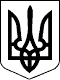 89 СЕСІЯ  ЩАСЛИВЦЕВСЬКОЇ СІЛЬСЬКОЇ РАДИ7 СКЛИКАННЯРІШЕННЯ29.03.2019р.                                     №  1547с. ЩасливцевеПро затвердження проекту землеустрою щодо відведення земельної ділянки в оренду        Розглянувши заяву  АТ   «Херсонобленерго», проект землеустрою щодо відведення земельної ділянки в оренду, керуючись ст.ст. 12,123,124,186 Земельного кодексу України, ст. 26 Закону України «Про місцеве самоврядування в Україні» сесія сільської радиВИРІШИЛА:1.Затвердити АТ  «Херсонобленерго» проект землеустрою щодо відведення земельної ділянки загальною площею 0,0157 га (код цільового призначення 18.00) кадастровий номер 6522186500:01:001:0986 в оренду на час будівництва  ПЛ-0,4кВ від оп. № 11 ПЛ-0,4кВ  КТП-10/0,4кВ № 753 до ЗКОЕ,  розташованої за адресою: с. Щасливцеве, вул. Набережна, 20 Генічеського р-ну Херсонської області згідно до договору про приєднання №1102977/67321 від 05.06.2018р. укладеного з *** із земель житлової та громадської забудови Щасливцевської сільської ради. 2.Визначити  АТ “Херсонобленерго” орендну плату  у розмірі 3% на рік від нормативної грошової оцінки земельної ділянки відповідно до рекомендацій НКРЕП № 6070/09/17-10 від 27.09.2010 р. та Херсонської обласної державної адміністрації № 35-600-217/9-11/344 від 17.02.2011р.3.Передати АТ  “Херсонобленерго” вищезазначену земельну ділянку в оренду строком на шість місяців.4.Контроль за виконанням рішення покласти на постійно діючу комісію Щасливцевської сільської ради з питань регулювання земельних відносин та охорони навколишнього середовища.Сільський голова                                                                     В.ПЛОХУШКО